L'U.F. ANHIERSOIS  sera très heureuse de t'accueillirle  jeudi  28  décembre 2017à partir de 15h   à la salle des fêtespour  le  traditionnel  goûter  de  Noël.Merci de nous confirmer  ta présence en nous retournant le coupon-réponse ci-dessous.…………………………………………………………………………………........................COUPON-RÉPONSE   GOÛTER DE NOËL Réponse impérative avant le 21 décembre 2017à  déposer  au  club house ouà  remettre  à  ton éducateur  ou  à  un(e)  dirigeant(e)  du  club NOM  :  …………..……………….…….……………….………       (catégorie  U …....)PRÉNOM   : ………..……………………….………………… participera   au  goûter  de  Noël  du  jeudi 28  décembre  2017.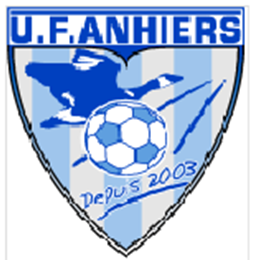 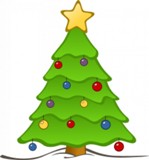 